Stagione Sportiva 2023/2024Comunicato Ufficiale N° 20 del 22/08/2023SOMMARIOSOMMARIO	1COMUNICAZIONI DELLA F.I.G.C.	1COMUNICAZIONI DELLA L.N.D.	1COMUNICAZIONI DEL COMITATO REGIONALE	2COMUNICAZIONI DELLA F.I.G.C.COMUNICAZIONI DELLA L.N.D.CU N. 104 DEL 21.08.2023 LNDSi pubblica in allegato il C.U. n. 76/A della F.I.G.C., inerente l’abbreviazione dei termini procedurali dinanzi agli organi di Giustizia Sportiva per le gare delle fasi regionali di Coppa Italia, di Coppa Regione e Coppa Provincia, organizzate dai Comitati Regionali della Lega Nazionale Dilettanti per la stagione sportiva 2023/2024.CU N. 105 DEL 21.08.2023 LNDSi pubblica in allegato il C.U. n. 77/A della F.I.G.C., inerente l’abbreviazione dei termini procedurali dinanzi agli organi di Giustizia Sportiva per le gare della fase nazionale della Coppa Italia Dilettanti organizzata dalla Lega Nazionale Dilettanti per la stagione sportiva 2023/2024.CU N. 106 DEL 21.08.2023 LNDSi pubblica in allegato il C.U. n. 78/A della F.I.G.C., inerente l’abbreviazione dei termini procedurali dinanzi agli organi di Giustizia Sportiva per le gare della fase di qualificazione della Coppa della Divisione organizzata dalla Divisione Calcio a 5i per la stagione sportiva 2023/2024.CIRCOLARE N. 14 DEL 22.08.2023Si trasmette, per opportuna conoscenza, la circolare n. 22-2023 eleborata dal Centro Studi Triobutari della L.N.D. avente per oggetto:Sport bonus 2023 – Apertura 1^ finestra 2023.COMUNICAZIONI DEL COMITATO REGIONALEVARIAZIONI AL CALENDARIOCAMPIONATO ECCELLENZACASTELFIDARDO S.S.D. ARL disputerà le gare interne sul campo sportivo comunale “S.Giobbe” di FilottranoAFFILIAZIONILa F.I.G.C. ha ratificato le seguenti domande:matr. 962224	A.S.D. JUNIOR MONTEMILONE POLLENZA	Pollenza (MC)ANAGRAFE FEDERALEAttività di allineamento DirigentiSi comunica che la FIGC, in collaborazione con la LND, ha in itinere importanti attività di allineamento degli archivi dei Dirigenti. A partire dalla giornata di lunedì 14 agosto 2023 vengono “mostrati” sul portale Anagrafe Federale – raggiungibile all’indirizzo https://anagrafefederale.figc.it – tutti i dirigenti in forza la scorsa stagione, fino a quel momento “nascosti” poiché avevano una qualifica dirigente non più disponibile sul Portale Anagafe e dai RegistriQuesti dirigenti verranno mostrati con due qualifiche provvisorie, di seguito elencate create per renderne immediata l’identificazione all’interno dell’organico:Da Confermare o DimissionareAttenzione! Attivi sul portale LNDDa Confermare o DimissionareI soggetti sono mostrati perché attivi la scorsa stagione (probabilmente quindi presenti sul portale di LND).La società dovrà:Creare una pratica variazione Organigramma,Selezionarli e compilare i dati mancanti, previsti per il Registro Sport e Salute,Aggiornando la qualifica con una di quelle previste,Confermarli o dimissionarli (inserendo data di fine carica 30.06.2023),Tale attività allineerà i dati sul portale di LNDAttenzione! Attivi sul portale LNDI soggetti sono mostrati perché attivi la scorsa stagione, sono sicuramente attivi sul portale di LND, poiché hanno una firma elettronica attiva, o una pratica di richiesta tessera dirigente. In quasto caso andranno trattati con cura, avendo bene a mente che la dimissione di un soggette con Firma Elettronica attiva inibirà i processi di firma sul portale LND. Confermando questi soggetti si manterrà l’allineamento con il portale LND.L’operatività delle modifiche per questi soggetti è la stessa descritta al punto precedente.CAMPIONATO SECONDA CATEGORIACon riferimento a quanto disposto nel CU n. 17 del 17.08.2023, si pubblica, di seguito, la composizione dei gironi:GIRONE AATLETICO LUCEOLIAVSI SASSOCORVAROCA GALLOCARPEGNACASININA CALCIOFRONTONESEPIANDIROSEOLIMPIAPIANDIMELETOS.CECILIA URBANIASANTANGIOLESESCHIETITAVERNELLEVALFOGLIA TAVOLETOVIRIDISSIMA APECCHIOVIS CANAVACCIO 2008GIRONE BARZILLAATLETICO RIVER URBINELLIC.S.I. DELFINO FANOCARISSIMI 2016CUCCURANODELLA ROVERE CALCIOHELLAS PESAROGRADARA CALCIOISOLA DI FANOMAROTTESE ARCOBALENOMONTE PORZIO CALCIOMURAGLIA S.S.D. A R.L.PONTESASSO A.S.D.REAL METAURO 2018REAL MOMBAROCCIOVILLA CECCOLINI CALCIOGIRONE CARGIGNANOAURORA CALCIO JESIAVIS ARCEVIA 1964CORINALDO CALCIO F.C.CUPRAMONTANA G.IPPOLITILEONESSA MONTORO CALCIOLE TORRI CASTELPLANIOMONSANOOLIMPIA JUVENTU FALCONARAOSTRA CALCIO ASDPALOMBINA VECCHIAROSORA ANGELISERRANA 1933 A.S.D.SS OLIMPIA OSTRA VETERETERRE DEL LACRIMATRECASTELLI POLISPORTIVAGIRONE DAGUGLIANO POLVERIGIANKON DORICACANDIA BARACCOLA ASPIOEUROPA CALCIO COSTABIANCAFOOTBALL CLUB OSIMO 2011GIOVANE OFFAGNA S.B.A.GLS DORICA AN.URCOLLE 2006LORETO A.D.NUOVA SIROLESEOSIMO STAZIONE FIVES.A. CALCIO CASTELFIDARDOSAN BIAGIOVILLA MUSONEATLETICO ANCONA 1983PIANO SAN LAZZAROGIRONE EACADEMY CIVITANOVESEARIES TRODICA 04ATLETICO MACERATACASETTE D’ETE 1968C.S.I. RECANATICSKA AMATORI CORRIDONIAHELVIA RECINA 1975MORROVALLENUOVA POL. COLBUCCAROPORTO POTENZA CALCIOREAL PORTOREAL TELUSIANO A.S.D.SANTA MARIA APPARENTEUNION PICENAUNITED CIVITANOVA VIGOR MACERATAGIRONE FABBADIENSEBELFORTESE R. SALVATORIBORGO MOGLIANO MADALCAMERINO CASTELRAIMONDOFABIANI MATELICALORESE CALCIOMANCINI RUGGEROPALOMBESEPENNESE P.S.G.PIEVEBOVIGLIANA 2012RIPE SAN GINESIO A.S.D.SAN MARCO PETRIOLOSARNANO A.S.D.SEFRENSETREIESEVIS GUALDO CALCIOGIRONE GA.V.I.S. RIPATRANSONECAMPOFILONEF.C. PEDASO 1969G.M.D. GROTTAMMARE 89INVICTUS GROTTAZZOLINA FCMONTE SAN PIETRANGELIMONTEFIOREPETRITOLI 1960PONZANO GIBERTO CALCIORECREATIVO P.S.E.TIRASSEGNO 95U.MANDOLESI CALCIOU.S.G.GROTTAZZOLINA MSPMUSA FERMO 2021VALTESINO A.S.D.VIS P.S.ELPIDIO C.FALERIAGIRONE HACQUASANTACALCIO 1971ACQUAVIVA CALCIOAGRARIA CLUBATLETICO PORCHIAAUDAX PAGLIARECASTIGNANO A.S.D.CROCE DI CASALEJ.R.V.S. ASCOLIMALTIGNANO CALCIOMONTEPRANDONEOLIMPIA SPINETOLIPOLISPORTIVA FORCESESANTA MARIA TRUENTINA CDLUNIONE PIAZZA IMMACOLATAVENAROTTESE 2022VIGOR FOLIGNANOSVINCOLO PER INATTIVITA’Il sottoindicato calciatore è stato svincolato per inattività, dalla data del presente CU:RAFFAELI FILIPPO nato 09.01.2001ANNULLAMENTO TESSERAMENTI ANNUALIVista la richiesta di annullamento presentata dagli esercenti attività genitoriale ed il consenso della società di appartenenza, considerato che non è ancora iniziata l’attività riservata alla categoria di appartenenza, si procede all’annullamento del seguente tesseramento annuale ai sensi delle vigenti disposizioni federali:DEL BENE TOMMASO	nato 11.01.201o	A.S.D. GABICCE GRADARADATA INIZIO CAMPIONATO 2023/2024Si comunica che la data di inizio della prima fase dei campionati Under 15 Giovanissimi e Under 17 Allievi è domenica 24 settembre 202IAUTORIZZAZIONE TORNEIIl Comitato Regionale Marche ha autorizzato l’effettuazione dei sottonotati Tornei organizzati dalle Società sportive, approvandone i regolamenti:TORNEI S.G.S.Denominazione Torneo: 	29° TORNEO CITTA’ DI CASTEL DI LAMA “TROFEO SERGIO VITELLI – 6° MEMORIAL MARIO LELLI”Periodo di svolgimento:	08.09 – 10.09.2023Categoria:	Under 15Carattere 	Nazionale Organizzazione:	A.S.D. CASTEL DI LAMADenominazione Torneo: 	FRIENDS CUP 2023Periodo di svolgimento:	09.09 – 10.09.2023Categoria:	Esordienti 1° anno Carattere 	Nazionale Organizzazione:	A.S.D. UNION PICENADenominazione Torneo: 	1° TROFEO DORICO WOMENPeriodo di svolgimento:	17.09.2023Categoria:	Under 17 FemminileCarattere 	Nazionale Organizzazione:	A.P.D. ANCONA RESPECT 2001Denominazione Torneo: 	11° TORNEO “MEMORIAL ANTONIO DE MEO”Periodo di svolgimento:	16.09 – 17.09.2023Categoria:	Under 17Carattere 	Provinciale Organizzazione:	A.S.D. CASTEL DI LAMACOMUNICAZIONI DEL SETTORE GIOVANILE E SCOLASTICOUNDER 17 FEMMINILE 2023-2024-CAMPIONATO NAZIONALE GIOVANILE DI CALCIOSi comunica che la FIGC/SGS in data 4 agosto 2023 con C.U. n..6, che si allega, ha pubblicato le modalità di partecipazione al Campionato Nazionale Giovanile Di Calcio Under 17 Femminile.L’iscrizione al Campionato Nazionale Under 17 Femminile deve essere finalizzata attraverso la registrazione al portale nazionale del Settore Giovanile e Scolastico entro il 31/08/2023 ore 12.00 tramite il seguente link: https://www.figc.it/it/giovani/competizioni/under-17-femminile/iscrizione/ compilando il form predisposto. UNDER 15 FEMMINILE 2023-2024-CAMPIONATO NAZIONALE GIOVANILE DI CALCIO A 9Si comunica che la FIGC/SGS in data 4 agosto 2023 con C.U. nr. 7, che si allega, ha pubblicato le modalità di partecipazione al Campionato Nazionale Giovanile di Calcio a 9 Under 15 Femminile.L’iscrizione al Campionato Nazionale Under 15 Femminile deve essere finalizzata attraverso la registrazione al portale nazionale del Settore Giovanile e Scolastico entro il 31/08/2023 ore 12.00 tramite il seguente link: https://www.figc.it/it/giovani/competizioni/under-15-femminile/iscrizione/ compilando il form predisposto. Pubblicato in Ancona ed affisso all’albo del Comitato Regionale Marche il 22/08/2023.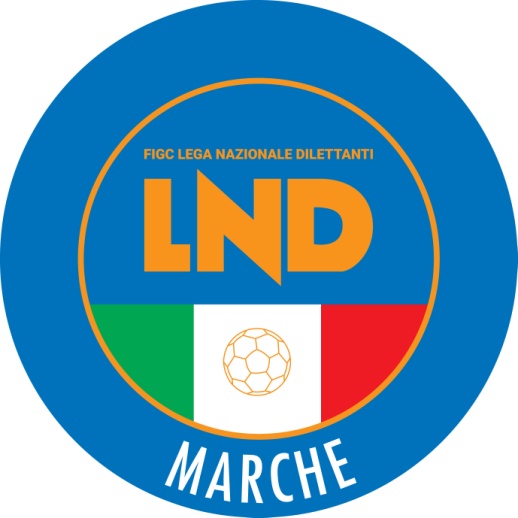 Federazione Italiana Giuoco CalcioLega Nazionale DilettantiCOMITATO REGIONALE MARCHEVia Schiavoni, snc - 60131 ANCONACENTRALINO: 071 285601 - FAX: 071 28560403 sito internet: www.figcmarche.it                          e-mail: crlnd.marche01@figc.itpec: marche@pec.figcmarche.it  Il Segretario(Angelo Castellana)Il Presidente(Ivo Panichi)